Что ты делал на выходных? Ты спал на выходных?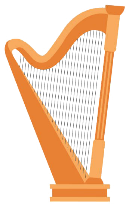 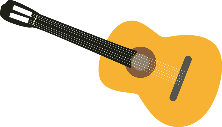 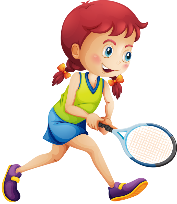 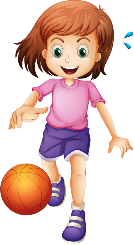 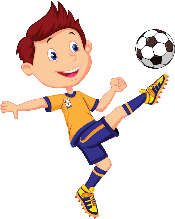 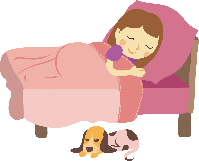 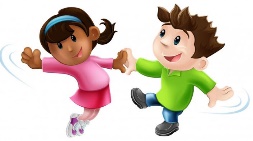 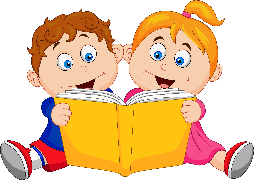 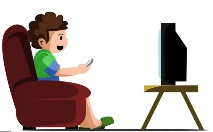 КустиКристеллаКатаМиаЮлиусРоберт ХардиУкуАртур 